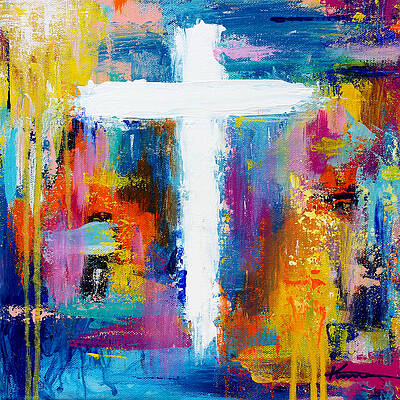 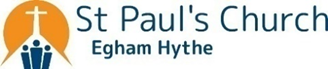 Newssheet 14th July 2024 Welcome to St Paul’s Egham Hythe especially if you are here for the first time. Do stay for refreshments after the service.  Hymns: 352 Jesus is Lord, 84 Breathe on me breath of God, 429 Love is His word, 217 God is loveCollect: Generous God, you give us gifts and make them grow: though our faith is small as mustard seed,make it grow to your glory and the flourishing of your kingdom; through Jesus Christ our LordPost Communion:  Lord God, whose Son is the true vine and the source of life, ever giving himself that the world may live: may we so receive within ourselves the power of his death and passion
that, in his saving cup, we may share his glory and be made perfect in his love, for he is alive and reigns, now and for ever.Ephesians 1:3-14 Blessed be the God and Father of our Lord Jesus Christ, who has blessed us in Christ with every spiritual blessing in the heavenly places, 4just as he chose us in Christ before the foundation of the world to be holy and blameless before him in love. 5He destined us for adoption as his children through Jesus Christ, according to the good pleasure of his will, 6to the praise of his glorious grace that he freely bestowed on us in the Beloved. 7In him we have redemption through his blood, the forgiveness of our trespasses, according to the riches of his grace 8that he lavished on us. With all wisdom and insight 9he has made known to us the mystery of his will, according to his good pleasure that he set forth in Christ, 10as a plan for the fullness of time, to gather up all things in him, things in heaven and things on earth.11In Christ we have also obtained an inheritance, having been destined according to the purpose of him who accomplishes all things according to his counsel and will,12so that we, who were the first to set our hope on Christ, might live for the praise of his glory. 13In him you also, when you had heard the word of truth, the gospel of your salvation, and had believed in him, were marked with the seal of the promised Holy Spirit; 14this is the pledge of our inheritance towards redemption as God’s own people, to the praise of his glory.Mark 6: 14-29 King Herod heard of it, for Jesus’ name had become known. Some were saying, ‘John the baptizer has been raised from the dead; and for this reason these powers are at work in him.’ 15But others said, ‘It is Elijah.’ And others said, ‘It is a prophet, like one of the prophets of old.’ 16But when Herod heard of it, he said, ‘John, whom I beheaded, has been raised.’ For Herod himself had sent men who arrested John, bound him, and put him in prison on account of Herodias, his brother Philip’s wife, because Herod had married her. 18For John had been telling Herod, ‘It is not lawful for you to have your brother’s wife.’ 19And Herodias had a grudge against him, and wanted to kill him. But she could not, 20for Herod feared John, knowing that he was a righteous and holy man, and he protected him. When he heard him, he was greatly perplexed; and yet he liked to listen to him. 21But an opportunity came when Herod on his birthday gave a banquet for his courtiers and officers and for the leaders of Galilee.22When his daughter Herodias came in and danced, she pleased Herod and his guests; and the king said to the girl, ‘Ask me for whatever you wish, and I will give it.’ 23And he solemnly swore to her, ‘Whatever you ask me, I will give you, even half of my kingdom.’ 24She went out and said to her mother, ‘What should I ask for?’ She replied, ‘The head of John the baptizer.’ 25Immediately she rushed back to the king and requested, ‘I want you to give me at once the head of John the Baptist on a platter.’ 26The king was deeply grieved; yet out of regard for his oaths and for the guests, he did not want to refuse her. 27Immediately the king sent a soldier of the guard with orders to bring John’s head. He went and beheaded him in the prison,28brought his head on a platter, and gave it to the girl. Then the girl gave it to her mother. 29When his disciples heard about it, they came and took his body, and laid it in a tomb.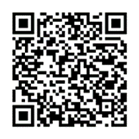 Supporting ministry at St Paul’s: If you’re able to give regularly see details of the Parish Giving Scheme on website www.speh.org.uk/support-us. Or scan the QR code to make a one-off donation today. Thank you. What’s on 14th- 21st July 2024Contact office@speh.org.uk for zoom joining codes and to sign up for weekly email updatesFor prayer this weekFor those who live in Tempest Road, The Causeway, The FerneryFor baby Lily and Chantel to be baptised this afternoon. For those who are ill and have asked for prayer including Richard, baby Albert, Edna, Hazel, Pauline, Jon, Alma, Debbie and LauraWe pray for those who mourn including the family of Betty Darnell, Roy Warwick and Mary Trevill, At their year’s mind we remember Mavis Oakey, Lydia Hawkes, William Beveridge, Ronald Martin, Marilyn Lehman, Brian JacksonOur church Eco Group will be meeting in church on Saturday 27th July 10-11am. 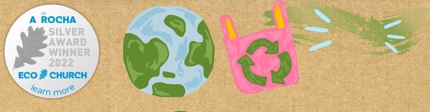 Having community support is an important element of our building project application. It will make a big difference for as any people as possible to comment and share.  Scan the QR code to look at our plans and post your comments.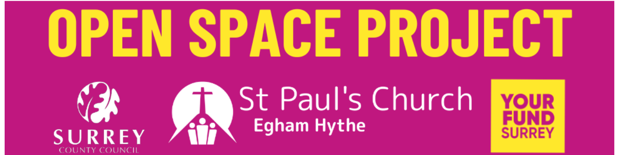 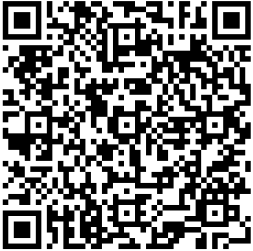 St Paul’s Church, Thorpe Road, Staines TW18 3HJ   Office: office@speh.org.uk 01784 459444 Revd Rosie Hoad: vicar@speh.org.uk 01784 449570        Revd Josh Cleaver: joshc@speh.org.uk Website:  www.speh.org.uk   Charity Registration Number: 1184186Sunday 14th July 10am12 noonHoly Communion in church (streamed to YouTube and zoom)Holy BaptismMonday 3.15-4.30pmMessy Church!Tuesday 7-8.30pmFoodbank in churchThursday 9.30-11am1pm2pmStepping Stones in church (with Toddler Service 10.40-11am) This will be our last session before we break for the summerTea and chat in church Communion in church Saturday 9.30am10-11amPrayer space in church Open Space in churchSunday 21st July 10amHoly Communion in church (streamed to YouTube and zoom)